Livescribe Pen Notes Extraction TutorialPlug in the Livescribe pen. You will hear a beep.The Livescribe/Echo Desktop opens automatically when you plug in the pen.Find the pages you need, select all of them | Right-click and select “Send # Pages to…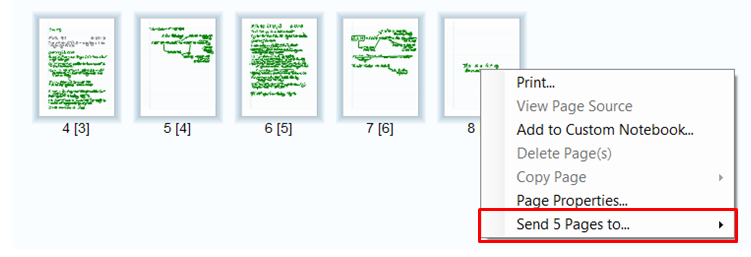 Select Computer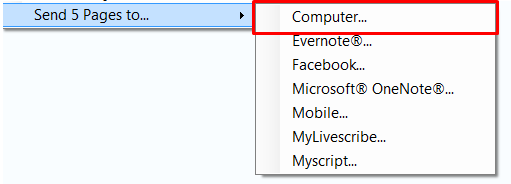 Sending note to “Computer”Keep as shown on screen | Click Continue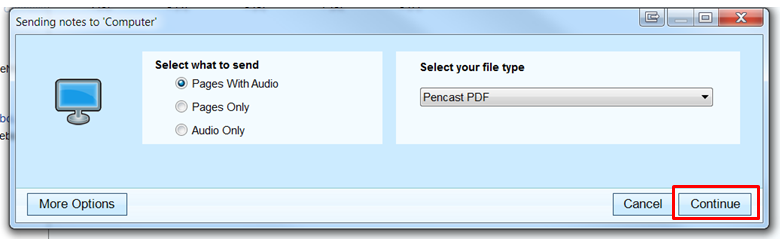 Watch the top bar on the Livescribe Desktop software after you click Continue,+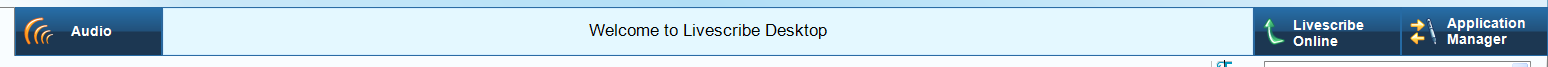 The process is shown until complete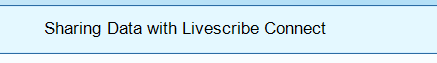 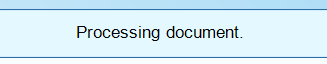 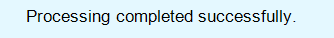 Window popup: Save File As windowsChange the name to “todays” date | Put in Notetaker’s folder @ M:\ATC\NotetakersUnless instructed to put in another folder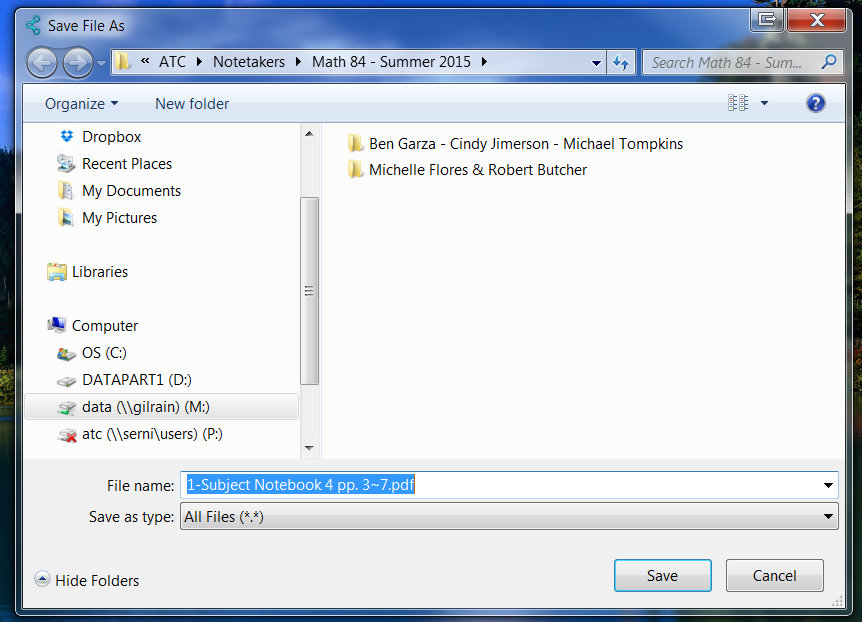 